اختبار نهائي الفصل الدراسي الثاني ( الدور الأول )لعام 1444هالسؤال الأول : اختر الإجابة الصحيحة لكل فقرة من الفقرات التالية :السؤال الثاني : أ) ضع علامة  (  ) أمام العبارة الصحيحة و علامة  ( × ) أمام العبارة الخاطئة : ب) أوجد مقاييس النزعة المركزية والمدى  لعدد الكتب التي قرأها مجموعة من الطلاب:          2 ، 4 ، 4 ، 5 ، 5 ، 5 ، 6 ، 6 ، 7 ، 9 ، 10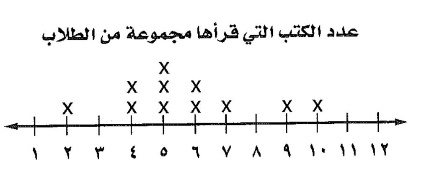 المتوسط الحسابي =الوسيط  = المنوال  =                   المدى  =السؤال الثالث:  أ) يبين الجدول المجاور عدد الميداليات لكل لاعب مثل البيانات بالأعمدة 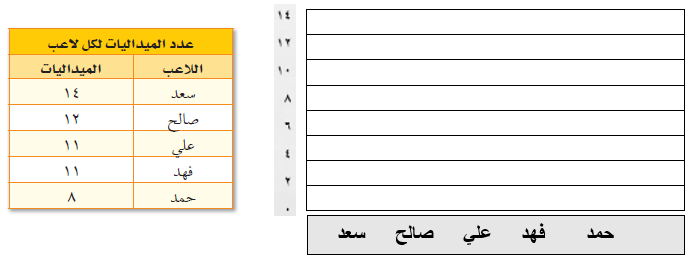 ب) اكتب الرقم المناسب من المجموعة ( أ ) أمام ما يناسبه من المجموعة ( ب ) :انتهت الاسئلة ,,,  أرجو لكم التوفيق والنجاحالمملكة العربية السعودية                                                                                        الصف : أول متوسط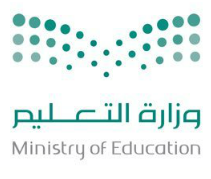 وزارة التعليم                                                                                                            المادة : رياضياتإدارة التعليم بمنطقة                                                                                                الزمن : ساعتان مكتب تعليم                                                                                                             التاريخ:  6 / 8 / 1444همتوسطة                                                                                                                  عدد الصفحات :المملكة العربية السعودية                                                                                        الصف : أول متوسطوزارة التعليم                                                                                                            المادة : رياضياتإدارة التعليم بمنطقة                                                                                                الزمن : ساعتان مكتب تعليم                                                                                                             التاريخ:  6 / 8 / 1444همتوسطة                                                                                                                  عدد الصفحات :المملكة العربية السعودية                                                                                        الصف : أول متوسطوزارة التعليم                                                                                                            المادة : رياضياتإدارة التعليم بمنطقة                                                                                                الزمن : ساعتان مكتب تعليم                                                                                                             التاريخ:  6 / 8 / 1444همتوسطة                                                                                                                  عدد الصفحات :المملكة العربية السعودية                                                                                        الصف : أول متوسطوزارة التعليم                                                                                                            المادة : رياضياتإدارة التعليم بمنطقة                                                                                                الزمن : ساعتان مكتب تعليم                                                                                                             التاريخ:  6 / 8 / 1444همتوسطة                                                                                                                  عدد الصفحات :المملكة العربية السعودية                                                                                        الصف : أول متوسطوزارة التعليم                                                                                                            المادة : رياضياتإدارة التعليم بمنطقة                                                                                                الزمن : ساعتان مكتب تعليم                                                                                                             التاريخ:  6 / 8 / 1444همتوسطة                                                                                                                  عدد الصفحات :المملكة العربية السعودية                                                                                        الصف : أول متوسطوزارة التعليم                                                                                                            المادة : رياضياتإدارة التعليم بمنطقة                                                                                                الزمن : ساعتان مكتب تعليم                                                                                                             التاريخ:  6 / 8 / 1444همتوسطة                                                                                                                  عدد الصفحات :المملكة العربية السعودية                                                                                        الصف : أول متوسطوزارة التعليم                                                                                                            المادة : رياضياتإدارة التعليم بمنطقة                                                                                                الزمن : ساعتان مكتب تعليم                                                                                                             التاريخ:  6 / 8 / 1444همتوسطة                                                                                                                  عدد الصفحات :المملكة العربية السعودية                                                                                        الصف : أول متوسطوزارة التعليم                                                                                                            المادة : رياضياتإدارة التعليم بمنطقة                                                                                                الزمن : ساعتان مكتب تعليم                                                                                                             التاريخ:  6 / 8 / 1444همتوسطة                                                                                                                  عدد الصفحات :الدرجةرقماالدرجةكتابةالمصححالمراجعالدرجةرقما40الدرجةكتابةالتوقيعالتوقيعاسم الطالب :                                                                                           رقم الجلوس :25 درجة     1~  اكتب النسبة     في أبسط صورة    أ  ~                                                                             ب~                                                                              ج~      2~ استعمل البيانات من الجدول لكتابة نسبة الفوز : الخسارة  في ابسط صورة   أ  ~   	                                                ب~                                                              ج~      3~  صف فيه 32 طالبا ، شارك 6 منهم في المهرجان المدرسي ، فما نسبة عدد الطلاب المشاركين إلى غير المشاركين.     أ  ~   3 : 13                                                    ب~  3 : 16                                                      ج~   13 : 16                                4~ اشترى خالد 4 دفاتر بمبلغ 16 ريال ، فما ثمن 5 دفاتر ؟   أ  ~   22 ريال                                                     ب~       24 ريال                                               ج~    20 ريال                      5~  حدد أي النسب التالية متكافئة      أ  ~   20 مسمار لكل 5 لوحات                                        ب~   20 قلم لكل 5 طلاب                                               ج~  14 ريال  لكل 7 طلاب           12 مسمار لكل 4 لوحات                                                   12 قلم لكل 3 طلاب                                                       24 ريال لكل 3 طلاب    6~  معدل الوحدة  45 كم لكل 5 لترات      أ  ~                                                                             ب~                                                                                ج~   	    7~  معدل الوحدة لـ 300 ريالًا لكل 6 ساعات أ   أ  ~     50  ريال / ساعة                                                    ب~  150 ريال/ ساعة                                                        ج~   100 ريال / ساعة   8~   حول   36 ياردة إلى  قدم  (  1ياردة = 3 قدم )	أ   أ  ~    108                                                                        ب~   144                                                                            ج~    72    9~   حول  48 أوقية إلى  أرطال   (  1رطل = 16 أوقية )   أ  ~    3 أرطال                                                                 ب~   4 أرطال                                                                        ج~    5 أرطال    9~   حول  48 أوقية إلى  أرطال   (  1رطل = 16 أوقية )   أ  ~    3 أرطال                                                                 ب~   4 أرطال                                                                        ج~    5 أرطال 10~  حول 720 سم إلى م    ( 1 م = 100 سم )        أ  ~  7,2 م                                                      ب~      0,72 م                                                      ج~  72م                                           10~  حول 720 سم إلى م    ( 1 م = 100 سم )        أ  ~  7,2 م                                                      ب~      0,72 م                                                      ج~  72م                                            11~  تحتوي قارورة علي 1.75  لتر من عصير الجزر فكم كمية العصير  بالمليلتر ؟   أ  ~  17,5 ملل                                       ب~  175 ملل                                                ج~ 1750 ملل  11~  تحتوي قارورة علي 1.75  لتر من عصير الجزر فكم كمية العصير  بالمليلتر ؟   أ  ~  17,5 ملل                                       ب~  175 ملل                                                ج~ 1750 ملل  12~  حل التناسب       =   أ  ~  س = 9                                              ب~  س = 10                                                       ج~  س = 8  12~  حل التناسب       =   أ  ~  س = 9                                              ب~  س = 10                                                       ج~  س = 8  12~  حل التناسب       =   أ  ~  س = 9                                              ب~  س = 10                                                       ج~  س = 8  12~  حل التناسب       =   أ  ~  س = 9                                              ب~  س = 10                                                       ج~  س = 8  13~  يستطيع مازن الركض مسافة 120م في 24 ثانية ،  فكم ثانية يحتاج ليركض مسافة 300م  وفق المعدل نفسه    أ  ~  60 ثانية                                             ب~    40 ثانية                                                    ج~  50 ثانية  13~  يستطيع مازن الركض مسافة 120م في 24 ثانية ،  فكم ثانية يحتاج ليركض مسافة 300م  وفق المعدل نفسه    أ  ~  60 ثانية                                             ب~    40 ثانية                                                    ج~  50 ثانية  13~  يستطيع مازن الركض مسافة 120م في 24 ثانية ،  فكم ثانية يحتاج ليركض مسافة 300م  وفق المعدل نفسه    أ  ~  60 ثانية                                             ب~    40 ثانية                                                    ج~  50 ثانية  13~  يستطيع مازن الركض مسافة 120م في 24 ثانية ،  فكم ثانية يحتاج ليركض مسافة 300م  وفق المعدل نفسه    أ  ~  60 ثانية                                             ب~    40 ثانية                                                    ج~  50 ثانية14~  ما المسافة الفعلية بين مكة المكرمة وجدة اذا كانت المسافة علي الرسم 3 سم ومقياس الرسم 1سم = 24 كلم   أ  ~  48 كلم                                                ب~    72 كلم                                                     ج~  96 كلم14~  ما المسافة الفعلية بين مكة المكرمة وجدة اذا كانت المسافة علي الرسم 3 سم ومقياس الرسم 1سم = 24 كلم   أ  ~  48 كلم                                                ب~    72 كلم                                                     ج~  96 كلم14~  ما المسافة الفعلية بين مكة المكرمة وجدة اذا كانت المسافة علي الرسم 3 سم ومقياس الرسم 1سم = 24 كلم   أ  ~  48 كلم                                                ب~    72 كلم                                                     ج~  96 كلم14~  ما المسافة الفعلية بين مكة المكرمة وجدة اذا كانت المسافة علي الرسم 3 سم ومقياس الرسم 1سم = 24 كلم   أ  ~  48 كلم                                                ب~    72 كلم                                                     ج~  96 كلم15~   عامل المقياس في نموذج مركب شراعي إذا كان مقياس الرسم  1سم = 2 متر    أ  ~                                                        ب~                                                                 ج~   	                                                                                              15~   عامل المقياس في نموذج مركب شراعي إذا كان مقياس الرسم  1سم = 2 متر    أ  ~                                                        ب~                                                                 ج~   	                                                                                              15~   عامل المقياس في نموذج مركب شراعي إذا كان مقياس الرسم  1سم = 2 متر    أ  ~                                                        ب~                                                                 ج~   	                                                                                              15~   عامل المقياس في نموذج مركب شراعي إذا كان مقياس الرسم  1سم = 2 متر    أ  ~                                                        ب~                                                                 ج~   	                                                                                              16~   اكتب النسبة المئوية 150% على صورة كسر اعتيادي في أبسط صورة =    أ  ~    1                                                     ب~    1                                                               ج~   1	                                                                                            16~   اكتب النسبة المئوية 150% على صورة كسر اعتيادي في أبسط صورة =    أ  ~    1                                                     ب~    1                                                               ج~   1	                                                                                            16~   اكتب النسبة المئوية 150% على صورة كسر اعتيادي في أبسط صورة =    أ  ~    1                                                     ب~    1                                                               ج~   1	                                                                                            16~   اكتب النسبة المئوية 150% على صورة كسر اعتيادي في أبسط صورة =    أ  ~    1                                                     ب~    1                                                               ج~   1	                                                                                            17~   اكتب  الكسر الاعتيادي     على صورة  نسبة مئوية     أ  ~    75%                                                 ب~    65%                                                             ج~  85%17~   اكتب  الكسر الاعتيادي     على صورة  نسبة مئوية     أ  ~    75%                                                 ب~    65%                                                             ج~  85%17~   اكتب  الكسر الاعتيادي     على صورة  نسبة مئوية     أ  ~    75%                                                 ب~    65%                                                             ج~  85%17~   اكتب  الكسر الاعتيادي     على صورة  نسبة مئوية     أ  ~    75%                                                 ب~    65%                                                             ج~  85%  18~   أوجد  40%  من 70 = 	   أ  ~    26                                                    ب~    30                                                     ج~  28  18~   أوجد  40%  من 70 = 	   أ  ~    26                                                    ب~    30                                                     ج~  28  18~   أوجد  40%  من 70 = 	   أ  ~    26                                                    ب~    30                                                     ج~  28  18~   أوجد  40%  من 70 = 	   أ  ~    26                                                    ب~    30                                                     ج~  28  19~   أوجد  150%  من 20 =   أ  ~    25                                                    ب~   20                                                     ج~  30  19~   أوجد  150%  من 20 =   أ  ~    25                                                    ب~   20                                                     ج~  30  19~   أوجد  150%  من 20 =   أ  ~    25                                                    ب~   20                                                     ج~  30  19~   أوجد  150%  من 20 =   أ  ~    25                                                    ب~   20                                                     ج~  30  20~  تعيش بعض أنواع السلاحف 120 عامًا ويعيش التمساح 42% من هذه المدة فكم يعيش التمساح تقريبا  20~  تعيش بعض أنواع السلاحف 120 عامًا ويعيش التمساح 42% من هذه المدة فكم يعيش التمساح تقريبا  20~  تعيش بعض أنواع السلاحف 120 عامًا ويعيش التمساح 42% من هذه المدة فكم يعيش التمساح تقريبا  20~  تعيش بعض أنواع السلاحف 120 عامًا ويعيش التمساح 42% من هذه المدة فكم يعيش التمساح تقريبا   أ  ~    54 عاما                                            ب~   56 عاما                                                 ج~  48 عاما                                      أ  ~    54 عاما                                            ب~   56 عاما                                                 ج~  48 عاما                                      أ  ~    54 عاما                                            ب~   56 عاما                                                 ج~  48 عاما                                      أ  ~    54 عاما                                            ب~   56 عاما                                                 ج~  48 عاما                                     21~  النسبة المئوية لـــ 8 ريالات من 16 ريال  تساوي    أ  ~    25%                                                   ب~   20%                                                    ج~  50%  22~  ما العدد الذي يساوي 15% من 60 	   أ  ~    12                                                       ب~   6                                                         ج~  9  23~  ما العدد الذي 50%  منه يساوي 40    أ  ~    80                                                       ب~   60                                                     ج~  100  24~  آلة حاسبة سعرها  80 ريال ارتفع السعر بنسبة 5%  فكم يكون الثمن بعد الزيادة	   أ  ~    90                                                       ب~   84                                                     ج~  87  25~  اذا كان معاذ يصيب الهدف 60% من الكرات التي يسددها، فكم مرة يصيب الهدف إذا رمى 5 كرات؟   أ  ~    2                                                          ب~   4                                                       ج~  38 درجات   1~  وافق 12 طبيبا من 20 على الاقتراح ، وافق 6 أطباء من 10 على الاقتراح نسبتان متكافئتان   2~  في النظام المتري يعد الكيلوجرام ( كجم ) الوحدة الأساسية لقياس الطول   3~  الفجوات هي الفترات التي لا تحتوي على أي بيانات   4~  الزيادة هو القيمة التي تطرح من سعر السلعة الاصلي   5~  العدد الذي يتكرر أكثر من غيره في مجموعة البيانات يسمى المنوال7 درجاتمالمجموعة أمالمجموعة ب1تمثيل تكرار البيانات العددية المنظمة في فئاتالتناسب المئوي2يفيد في التنبؤ بأحداث مستقبلية لأنه يبين العلاقات و التغيرات عبر الزمنالتمثيل بالنقاط3من أنماط العلاقات لتمثيل مجموعتين من البياناتالتمثيل بالخطوط4نسبة تقارن جزء من الكمية مع الكمية الكليةعلاقة طردية5يظهر تكرار البيانات على خط الأعدادالمدرج التكراري